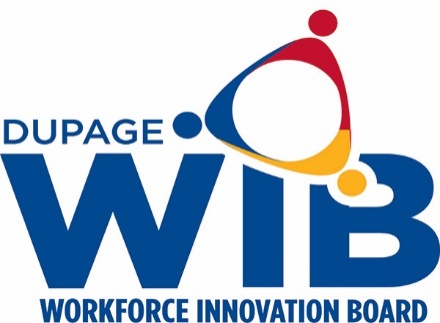 DuPage Workforce Innovation Board Meeting Dates 2021The DuPage Workforce Innovation Board meets the fourth Wednesday of every other month from 7:30 a.m. – 9:30 a.m. at the workNet DuPage Career Center conference room located at:2525 Cabot DriveSuite 302 Lisle, IL 60532Full Board Meetings						Executive Committee MeetingsWednesday, January 27, 2021				Wednesday, February 24, 2021Wednesday, March 24, 2021					Wednesday, April 28, 2021Wednesday, May 26, 2021					Wednesday, July 28, 2021Wednesday, June 23, 2021					Wednesday, September 22, 2021Wednesday, August 25, 2021					Wednesday, November 17, 2021(second Wednesday-Thanksgiving)Wednesday, October 27, 2021